이력서<인적사항>Thông tin cá nhân상기 내용은 사실과 다름없으며, 만일 허위사실이 판명되었을 때에는 합격취소 또는 임용취소처분에도 이의를 제기하지 않을 것임을 확인합니다.                    (Tôi xin cam đoan là các thông tin trên hoàn toàn đúng sự thật)                        			2018 년(Năm)  06 월(Tháng)  08일(Ngày)                                  작성자: NGUYEN VAN LINH ( 인 )LINH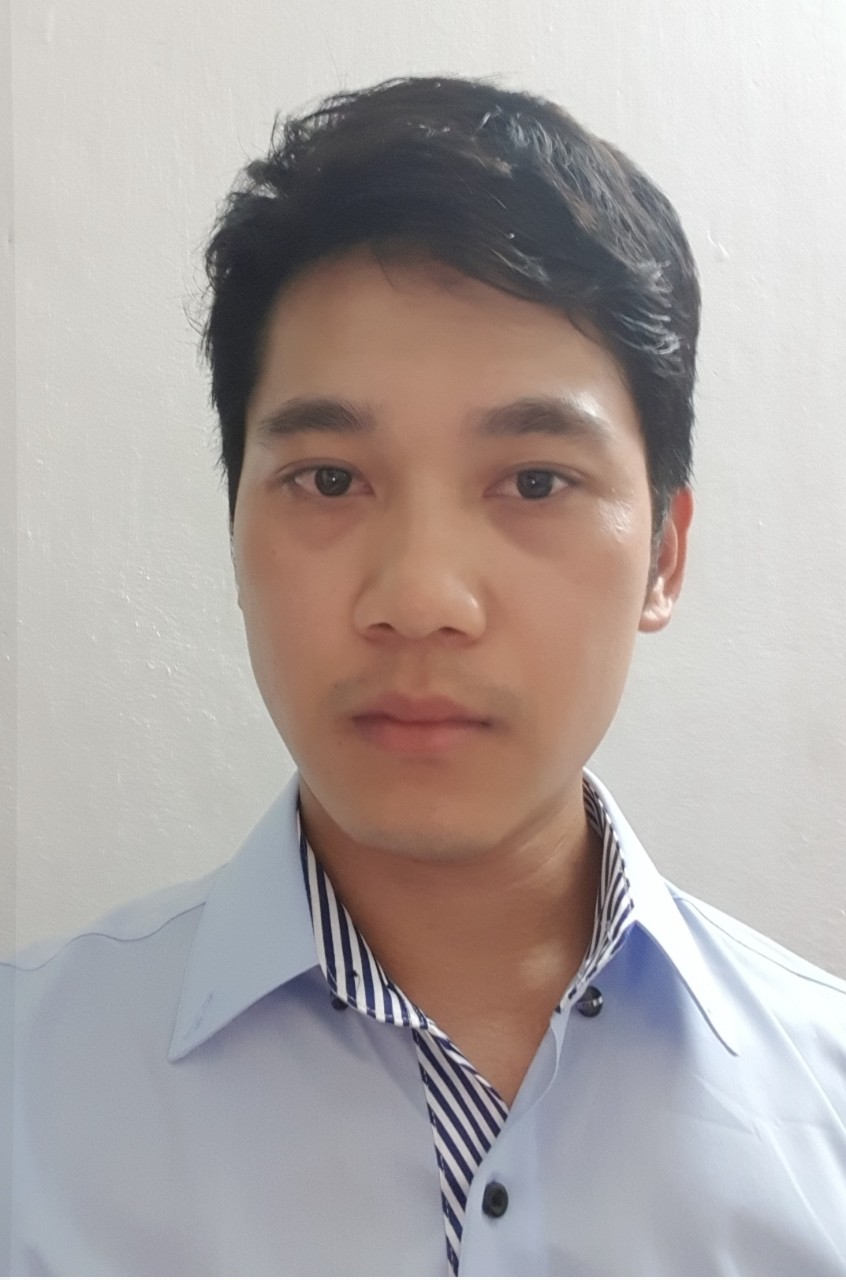 이 름(Họ tên)NGUYEN VAN LINH생년월일(Ngày sinh)1987.05.01전 화(Điện thoại)0163 360 9802핸드폰(Điện thoại DĐ)01633609802이메일(Email)Nguyenlinh1587@gmail.comNguyenlinh1587@gmail.comNguyenlinh1587@gmail.com영구 주소(Địa chỉ thường trú)Trù Hựu 면 .  Lục Ngạn 구 . Bắc Giang 시Trù Hựu 면 .  Lục Ngạn 구 . Bắc Giang 시Trù Hựu 면 .  Lục Ngạn 구 . Bắc Giang 시주 소(Địa chỉ)Luc Ngan 지구 - Bắc Giang 시Luc Ngan 지구 - Bắc Giang 시Luc Ngan 지구 - Bắc Giang 시희망연봉(Mức lương)                               400.000원~600.000원                               400.000원~600.000원                               400.000원~600.000원                               400.000원~600.000원주민번호(Số an sinh xã hội)                             121756210                             121756210                             121756210                             121756210최종학위(Trình độ học vấn)                고등학교                고등학교                고등학교                고등학교          기간                                            무교                                            무교                                            무교                                            무교     초등학교                          TRU HUU 초등학교                         TRU HUU 초등학교                         TRU HUU 초등학교                         TRU HUU 초등학교     충학교                           TRU HUU 중학교.                                   TRU HUU 중학교.                                   TRU HUU 중학교.                                   TRU HUU 중학교.               고등학교                         LUC NGAN 1 고등학교                         LUC NGAN 1 고등학교                         LUC NGAN 1 고등학교                         LUC NGAN 1 고등학교   2008년         한국에 작업 근로자으로파견         한국에 작업 근로자으로파견         한국에 작업 근로자으로파견         한국에 작업 근로자으로파견       연월일                                                   근무처                                                   근무처                                                   근무처                                                   근무처   2008~2014    부산광역시 강서구 송정동  녹산공단 (주) 동우정공    부산광역시 강서구 송정동  녹산공단 (주) 동우정공    부산광역시 강서구 송정동  녹산공단 (주) 동우정공    부산광역시 강서구 송정동  녹산공단 (주) 동우정공   2014~2018    경상남도 양산시 산막공단남 14길 94-17 (주) 동우정공     경상남도 양산시 산막공단남 14길 94-17 (주) 동우정공     경상남도 양산시 산막공단남 14길 94-17 (주) 동우정공     경상남도 양산시 산막공단남 14길 94-17 (주) 동우정공   경력사항    선반 ,조립반 , CNC ,MCT, 밀링 , 용접   선반 ,조립반 , CNC ,MCT, 밀링 , 용접   선반 ,조립반 , CNC ,MCT, 밀링 , 용접   선반 ,조립반 , CNC ,MCT, 밀링 , 용접   라이센스                               E 9                               E 9                               E 9                               E 9   증명서             산업용 전자 증명서             산업용 전자 증명서             산업용 전자 증명서             산업용 전자 증명서어학사항Ngoại ngữ 점 ( Điểm)어학사항한국어Excellent  ☐          Good  ☒      Normal   V☐        Not good ☐